	Kraków, 12 marca 2024 r.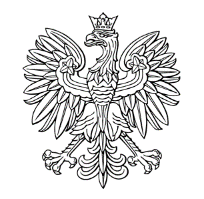 WOJEWODAMAŁOPOLSKI	Znak sprawy:	WZ-I.9712.3.2024Wyniki dodatkowej kwalifikacji, zgodnie z art. 51 ust.13 ustawy o zawodzie farmaceuty (t.j. Dz.U. z 2022 r. poz. 1873 z późn. zm.)Dziedzina: farmacja szpitalnaLiczba miejsc uruchomionych: 17Liczba wniosków: 51Dziedzina: farmakologiaLiczba miejsc uruchomionych: 15Liczba wniosków: 20Z up. Wojewody MałopolskiegoJoanna BogaczDyrektor Wydziału Zdrowia                                                                                                                                                                                                                                                                                                                    /podpisano kwalifikowanym podpisem elektronicznym/Lp.Nr wnioskuWyniki postępowania konkursowegoWyniki postępowania konkursowegoWyniki postępowania konkursowegoWyniki postępowania konkursowegoWynik studiów na dyplomie ukończenia studiów wyższychZakwalifikowany/ NiezakwalifikowanyLp.Nr wnioskuPunkty za staż pracy w zawodzie farmaceutyPunkty za posiadanie: stopnia doktora, doktora habilitowanego, tytułu profesoraPunkty za publikacje z zakresu farmacjiSuma punktówWynik studiów na dyplomie ukończenia studiów wyższychZakwalifikowany/ Niezakwalifikowany1.4590811270027dobryZakwalifikowany2.4630053270027dobryZakwalifikowany3.4615504220022bardzo dobryZakwalifikowany4.4611638220022ponad dobryZakwalifikowany5.4592716190019bardzo dobryZakwalifikowany6.4638366100919dobryZakwalifikowany7.4593007180018dobryZakwalifikowany8.4590240170017bardzo dobryZakwalifikowany4590149160016dobry plusDecyzja o skreślenie z dnia 4.03.2024 r. z powodu rezygnacji 9.4595733160016dobry plusZakwalifikowany10.4616057150015bardzo dobryZakwalifikowany11.459150580715dobryZakwalifikowany12.4597709130013bardzo dobryZakwalifikowany13.4597901130013dobryZakwalifikowany14.4591427120012bardzo dobryZakwalifikowany15.4593249120012dobryZakwalifikowany16.4594580110011ponad dobryZakwalifikowany4614822110011dobryRezygnacja z podjęcia specjalizacji -  pismo z dnia 4.03.2024 r. 17.4592603100010bardzo dobryZakwalifikowany18.4584952100010dobryNiezakwalifikowany19.45914579009bardzo dobryNiezakwalifikowany20.46011179009ponad dobryNiezakwalifikowany21.46111709009dobry plusNiezakwalifikowany22.45979378008bardzo dobryNiezakwalifikowany23.45245771067ponad dobryNiezakwalifikowany24.45732847007ponad dobryNiezakwalifikowany25.46261707007dobryNiezakwalifikowany26.45936446006brak oceny na dyplomieNiezakwalifikowany27.45940195005dobry plusNiezakwalifikowany28.45227935005ponad dobryNiezakwalifikowany29.45978734004bardzo dobryNiezakwalifikowany30.45946684004dobryNiezakwalifikowany31.45281394004dobryNiezakwalifikowany32.45943822013bardzo dobryNiezakwalifikowany33.46005593003bardzo dobryNiezakwalifikowany34.45925072013bardzo dobryNiezakwalifikowany35.44873013003dobryNiezakwalifikowany36.45925561023dobryNiezakwalifikowany37.45726862002bardzo dobryNiezakwalifikowany38.45942252002ponad dobryNiezakwalifikowany39.46101161012ponad dobryNiezakwalifikowany40.46085442002dobryNiezakwalifikowany41.45014321001ponad dobryNiezakwalifikowany42.46289161001ponad dobryNiezakwalifikowany43.45925441001dobryNiezakwalifikowany44.45723761001dobryNiezakwalifikowany45.45792080000bardzo dobryNiezakwalifikowany46.46289260000ponad dobryNiezakwalifikowany47.45942530000dobry plusNiezakwalifikowany48.45431430000dobry plusNiezakwalifikowanyLp. Nr wnioskuWynik postępowania1.4558457 Rezygnacja z postępowaniaLp.Nr wnioskuWyniki postępowania konkursowegoWyniki postępowania konkursowegoWyniki postępowania konkursowegoWyniki postępowania konkursowegoocena z dyplomuŚrednia ocen ze studiówZakwalifikowany/ NiezakwalifikowanyLp.Nr wnioskuPunkty za staż pracy w zawodzie farmaceutyPunkty za doktora nauk medycznychPunkty za publikację z zakresu farmacjiSuma punktówocena z dyplomuŚrednia ocen ze studiówZakwalifikowany/ Niezakwalifikowany1.46362831610935dobryZakwalifikowany2.4628587230023bardzo dobryZakwalifikowany3.4608457190019dobryZakwalifikowany4.4631127120618ponad dobryZakwalifikowany5.4627929160016bardzo dobryZakwalifikowany4569065160016bardzo dobryDecyzja o skreślenie z dnia 27.02.2024 r. z powodu rezygnacji6.4628898160016dobryZakwalifikowany7.4607099140014dobry plusZakwalifikowany8.4606533301114ponad dobryZakwalifikowany4480827130013dobry plusRezygnacja - pismo z dnia 18.01.2024 r.9.4607313110112bardzo dobryZakwalifikowany10.45761843069bardzo dobryZakwalifikowany11.46078375005dobryZakwalifikowany12.46078574004bardzo dobryZakwalifikowany13.46301511001dobry plus4,61Zakwalifikowany14.46301501001dobry plus3,65Zakwalifikowany15.46079391001dobryZakwalifikowany16.45619780000dobry plusNiezakwalifikowany17.46280780000dobryNiezakwalifikowany18.46369740000dobry  Niezakwalifikowany